LIFETIME MEMBERSHIP APPLICATION$250.00RETIREE INFORMATIONName ____________________________________________________________________Rank ______________ Date of Appointment__________ Date of Retirement____________Cell Phone __________________________      Additional Phone _____________________Chapter___________________________________________________________________ Home Address _____________________________________________________________City __________________________________________   State _______ Zip ___________Email_____________________________________________________________________ Sex     [ ] Male    [ ] Female                       Date of Birth ____________________________OFFICES HELDChapter ___________________________________________________________________Region ___________________________________________________________________International _______________________________________________________________Applicant’s Signature ________________________________________________________Chapter President’s Signature _________________________________________________Regional Director’s Signature _________________________________________________****************************************************************************************All applicants must satisfy the IABPFF Constitutional requirement below:Article IV Section 6: Lifetime Members.  A member in good standing for at least 51% of their fire service as confirmed by the local association President or in the case of an individual member where no local association exist, confirmed by the Regional Director; retired from active duty (fire service); pays a onetime membership fee of $250.00 to the IABPFF shall be granted lifetime membership status.  No other IABPFF dues shall be levied.  Persons found to have bypassed the required service commitment to the local association shall be purged from Lifetime Membership file.  Any disabled member in good standing shall be exempt from all requirements of service and fees. Submit completed application with payment of $250.00 to:IABPFF Treasurer Gwendolyn Sistare, PO Box 91104, Washington, DC 20090OFFICE OF THE TREASURER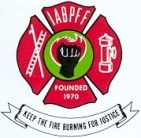 International Association of
 Black Professional Fire Fighters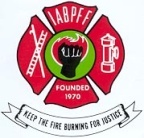 IABPFF TreasurerGwendolyn SistarePO Box 91104Washington, DC 20090202-650-4119      msdcfd@aol.com